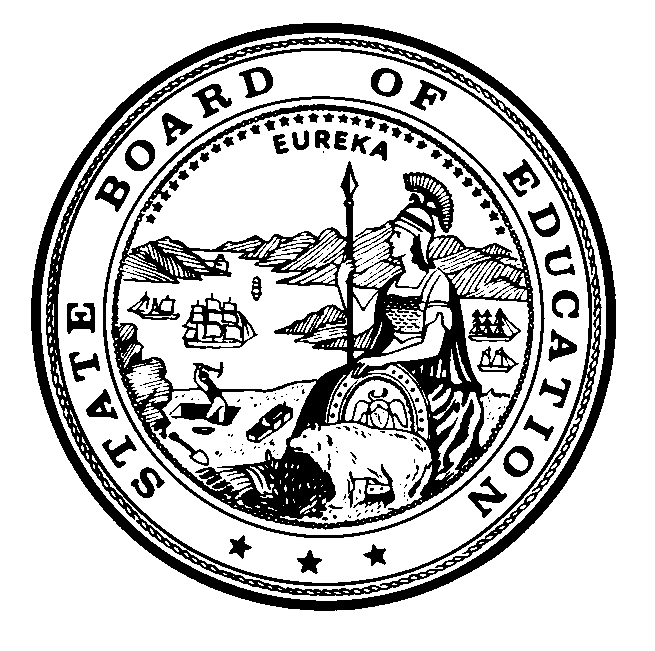 Instructional Quality CommissionAn Advisory Body to the California State Board of EducationInstructional Quality Commission Meeting DatesCommission will consider for approval on November 16, 20222023 DatesREVISED - Wednesday–Thursday, January 25–26, 2023Wednesday–Thursday, March 15–16, 2023Wednesday–Thursday, July 26–27, 2023REVISED - Tuesday, August 15, 2023Wednesday–Thursday, September 20–21, 2023Wednesday–Thursday, November 15–16, 2023All meetings, unless otherwise indicated, will be held at theCalifornia Department of Education Building1430 N StreetSacramento, CA 95814